DOSSIER DEMANDE DE FINANCEMENTactivité artistiquePrésentation générale Titre du projet / de l’activité :Identification de l’association (s’il y a lieu) Nom
Siège social Numéro SIREN et/ou SIRETNombre d’adhérent·e·sResponsable du projet Nom						Prénom Département/Langues/Année d’études
Courriel			TélEnseignant·e référent·e : Nom - 						Prénom Département/Langues CourrielII/ Présentation du projet Veuillez décrire votre projet en quelques lignes. (Présentation de l’action, objectifs, mise en œuvre, date de réalisation, retombées attendues, public ciblé,...)Vous pouvez également joindre un dossier de présentation (PPT,  vidéo, etc… )Veuillez indiquer le rôle des animateurs/animatrices dans le projet (voir page suivante)Participant·e·s* Si le projet implique d’ancien·ne·s étudiant·e·s de l’Inalco, veuillez également les indiquer dans cette liste.* Veuillez indiquer également (en italique) les participant·e·s potentiel·le·s.Nota : pour la valorisation des projets artistiques de l’Inalco, il pourra être demandé aux participant·e·s de signer une autorisation de droit à l’image.III/ Présentation du Budget A/ Financement des animateurs/animatricesTaux horaire 1 = 22,11€ Brut/h / 	taux horaire 2 : 14,41 € Brut/hB/ Financement du responsable artistique  Taux horaire 3 = 42,86 € Brut/h B/ Autres dépenses : PIÈCES À JOINDRE AU DOSSIER Formulaire complet (demande – budget prévisionnel – liste participants) Descriptif Statuts/Récépissés (si association) Composition du bureau, rapport d'activité et compte financier de l’association RIB-RIP (de l’association) n° SIREN et/ou SIRET de l’associationCes documents sont à fournir une seule fois par année universitaire, lors de la première demande de financement de votre association. DOSSIER À TRANSMETTRE 15 JOURS AVANT LA DATE DES COMMISSIONS à vie.etudiante@inalco.fr23 septembre 202221 octobre 202225 novembre 202216 décembre 202217 février 202324 mars 202307 avril 202321 avril 202326 mai 202330 juin 2023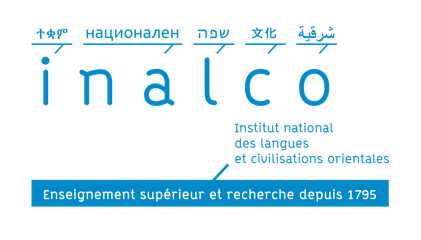 Projet activités artistiques des étudiants2022-2023NOMPrénomCursus Inalco *(s'il y a)N° étudiant (s'il y a) emailuniversité (si autre que l'Inalco)Mme ou MNOMPrénomEmailStatut actuel (MCF ? Prag, étudiant, lecteur, etc…)Rôle / Mission dans le projetNb heures prévues au 1e SemTaux horaire : 1 ou 2 ou 3Nb heures prévues au 2e SemTaux horaire : 1 ou 2 ou 3NatureMontant TTC